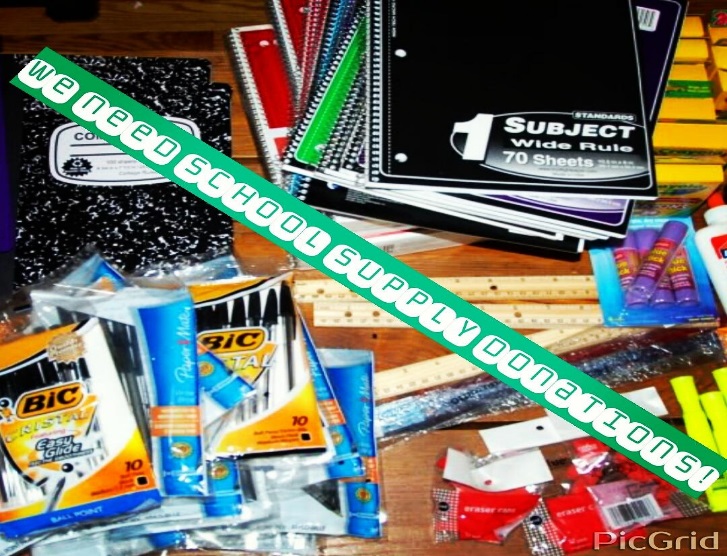 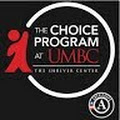 The Choice Program is in need of school supplies donations to be distributed at our Jam & Slam event on August 16th, 2016 to our program youth and the Cherry Hill Community. Please drop off donations at the Shriver Center. Items Needed (not limited to):Lined paperSpiral notebooksBack packs - biggest need! Index cardsPencilsPensPencil caseHighlightersPocket foldersGlueScissors